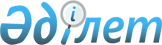 О внесении изменений в решение маслихата от 31 октября 2014 года № 283 "Об утверждении Правил оказания жилищной помощи"Решение маслихата Карабалыкского района Костанайской области от 5 мая 2016 года № 28. Зарегистрировано Департаментом юстиции Костанайской области 31 мая 2016 года № 6410

      В соответствии с подпунктом 15) пункта 1 статьи 6 Закона Республики Казахстан от 23 января 2001 года "О местном государственном управлении и самоуправлении в Республике Казахстан" Карабалыкский районный маслихат РЕШИЛ:



      1. Внести в решение маслихата от 31 октября 2014 года № 283 "Об утверждении Правил оказания жилищной помощи", (зарегистрировано в Реестре государственной регистрации нормативных правовых актов № 5173, опубликовано 4 декабря 2014 года в районной газете "Айна") следующие изменения:



      в Правилах оказания жилищной помощи, утвержденных вышеуказанным решением:



      пункты 2,3 изложить в новой редакции:



      "2. Жилищная помощь назначается государственным учреждением "Отдел занятости и социальных программ акимата Карабалыкского района" (далее – уполномоченный орган).



      Для назначения жилищной помощи семья (гражданин) обращается в отдел Карабалыкского района Департамента "Центр обслуживания населения" филиала некоммерческого акционерного общества "Государственная корпорация "Правительство для граждан" по Костанайской области (далее – Государственная корпорация) либо веб-портал "электронного правительства" www.egov.kz (далее - портал) на альтернативной основе с заявлением и предоставляет документы, указанные в пункте 9 Стандарта государственной услуги "Назначение жилищной помощи", утвержденного приказом Министра национальной экономики Республики Казахстан от 9 апреля 2015 года № 319 "Об утверждении стандартов государственных услуг в сфере жилищно-коммунального хозяйства (зарегистрировано в Реестре государственной регистрации нормативных правовых актов под № 11015, опубликовано 3 июня 2015 года в Информационно-правовой система "Әділет").



      3. Уполномоченный орган предоставляет результат оказания жилищной помощи со дня сдачи пакета документов в Государственную корпорацию, а также при обращении на портал – 10 (десять) календарных дней.".



      2. Настоящее решение вводится в действие по истечении десяти календарных дней со дня его первого официального опубликования.

 

       Руководитель государственного



      учреждения "Отдел занятости и



      социальных программ акимата



      Карабалыкского района"



      _______________ Д. Шрейдер

 
					© 2012. РГП на ПХВ «Институт законодательства и правовой информации Республики Казахстан» Министерства юстиции Республики Казахстан
				

      Председатель второй

      сессии, секретарь

      районного маслихатаА. Тюлюбаев